BIÊN BẢN GIAO NHẬN( Giao nhận hồ sơ cho vay)	Hôm nay, ngày .…../.…../…..., tại ………………………………, chúng tôi gồm có:1. Bên giao: Họ tên: ………………………………………………, Chức vụ: ………………………..Vùng: …………………………………………………………………………………….Bên nhận: Họ tên: TRỊNH HỒNG MINH			    Chức vụ: Chuyên viên TTVHPhòng: Quản lý hồ sơ thuộc trung tâm vận hànhHai bên tiến hành bàn giao các hồ sơ, tài liệu của các khách hàng sau:Biên bản này được lập thành 02 bản có giá trị pháp lý như nhau, mỗi bên giữ 01 bản.						           Ngày nhận:…………………………………HƯỚNG DẪN SỬ DỤNG MẪU BIỂU Mẫu MB01/HSTDMục đích sử dụng Mẫu MB01: Sử dụng khi Sale/Courier…bàn giao hồ sơ tín dụng cho Bộ phận lưu trữ hồ sơ – Trung tâm vận hành.1. Bên giao: Cán bộ bàn giao hồ sơ tín dụng ghi rõ Họ và Tên.Vùng: Ghi rõ Vùng hoạt động của sale đang gửi. Ví dụ: Vùng Mekong 1 Bên nhận: Cán bộ nhận hồ sơ ghi rõ Họ và Tên vào Biên bản giao nhận ngay sau khi nhận được hồ sơ tín dụng để phục vụ theo dõi quản lý. Hai bên tiến hành bàn giao các hồ sơ, tài liệu của các khách hàng sau:Tại cột Loại giấy tờ, nếu hồ sơ bàn giao bản gốc không phải là Đơn Đề nghị vay vốn kiêm hợp đồng cho vay thì Cán bộ bàn giao ghi loại chứng từ bàn giao.STTSố hợp đồngTên khách hàngSố CMND/CCCDĐNVVKHĐCV bản gốcGhi chú1 Ghi số HĐ vào đây và trên đơn vay Nguyễn Văn A 1234567891 bộNorth 12111810290099812GIÁP KHÁNH ĐOÀN1234567891bộEast 134Bên giaoBên nhậnSTTSố hợp đồngTên khách hàngSố CMNDĐNVVKHĐCV bản gốcGhi chú1 123ABC123456789 1 Bộ North 121 Bộ North 234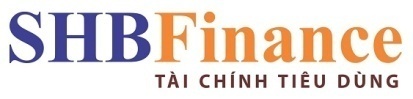 